1 задача (только под номером 4)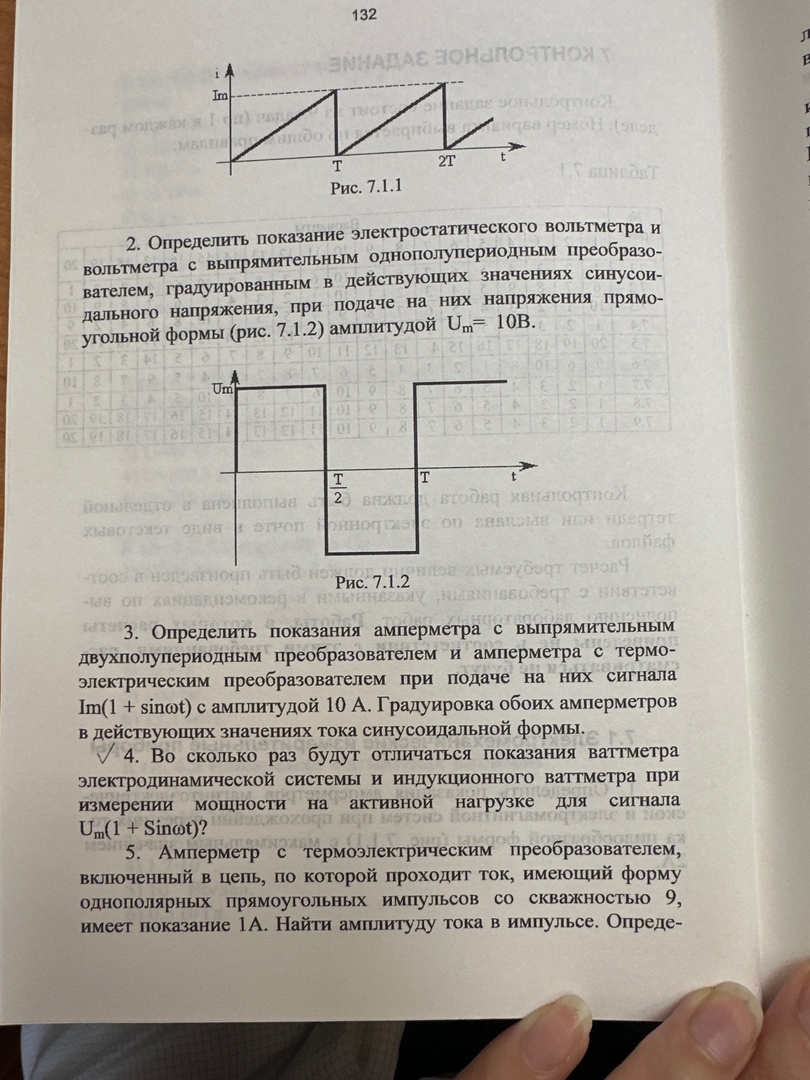 2 задача (только под номером 9)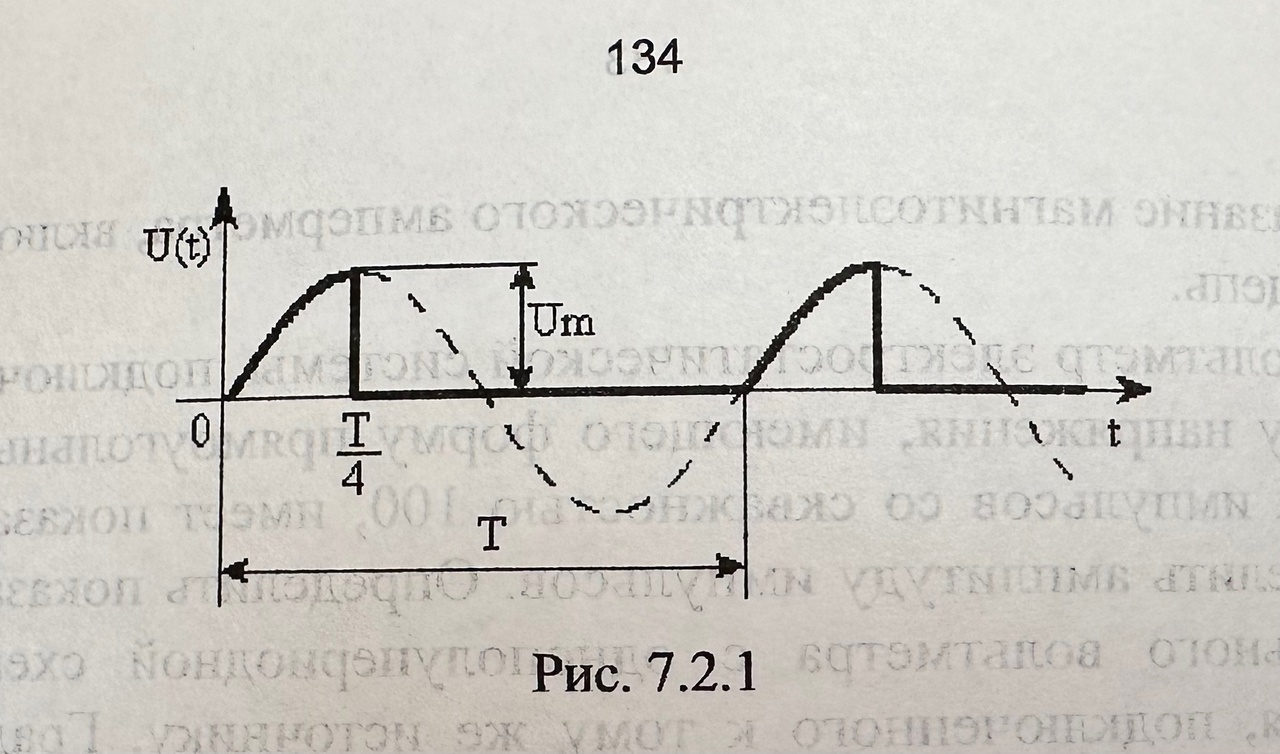 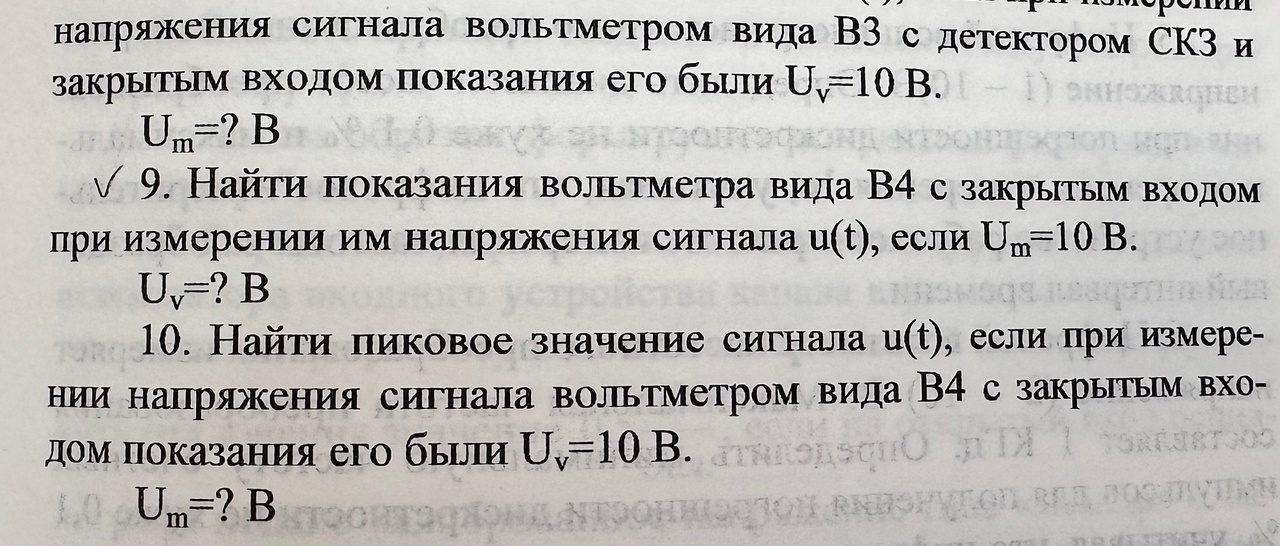 3 задача (только под номером 3)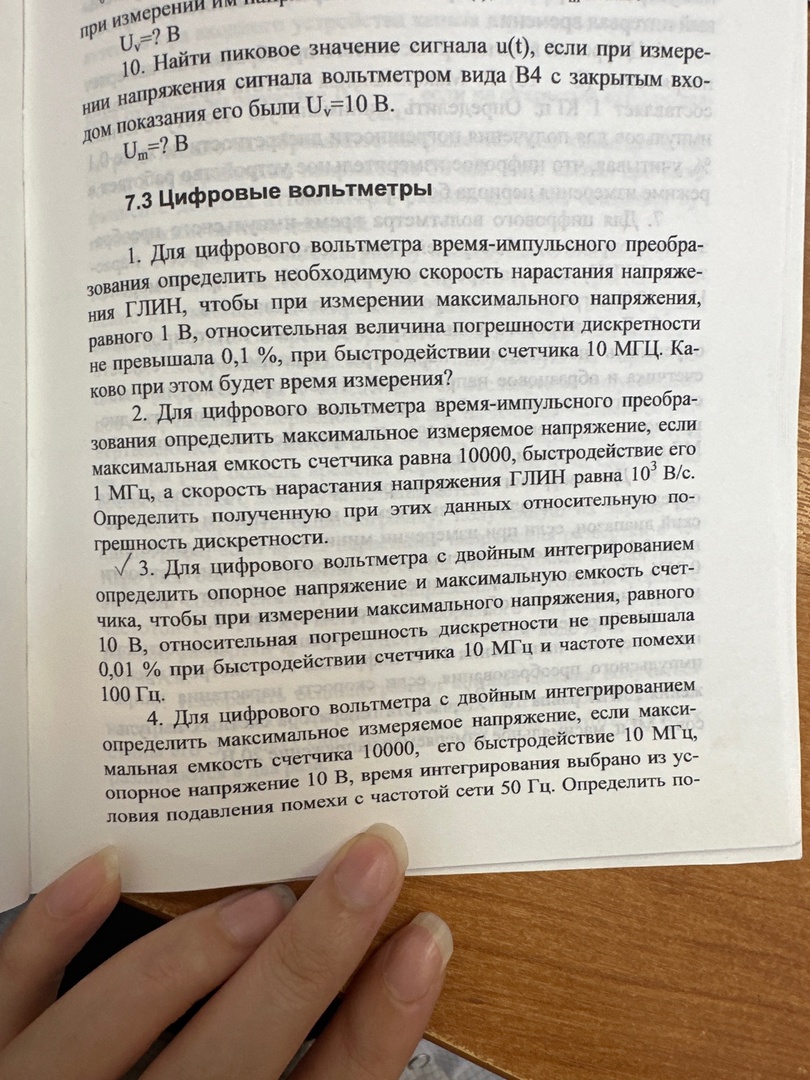 4 задача (только под номером 4)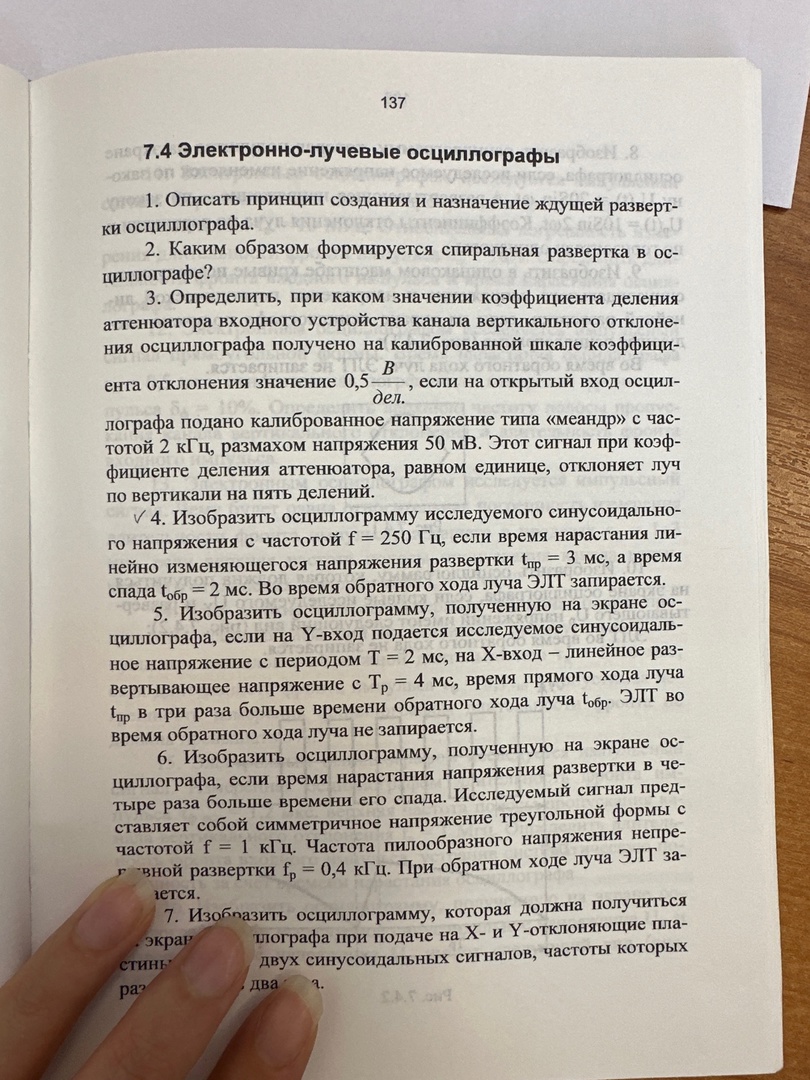 5 задача (только под номером 17)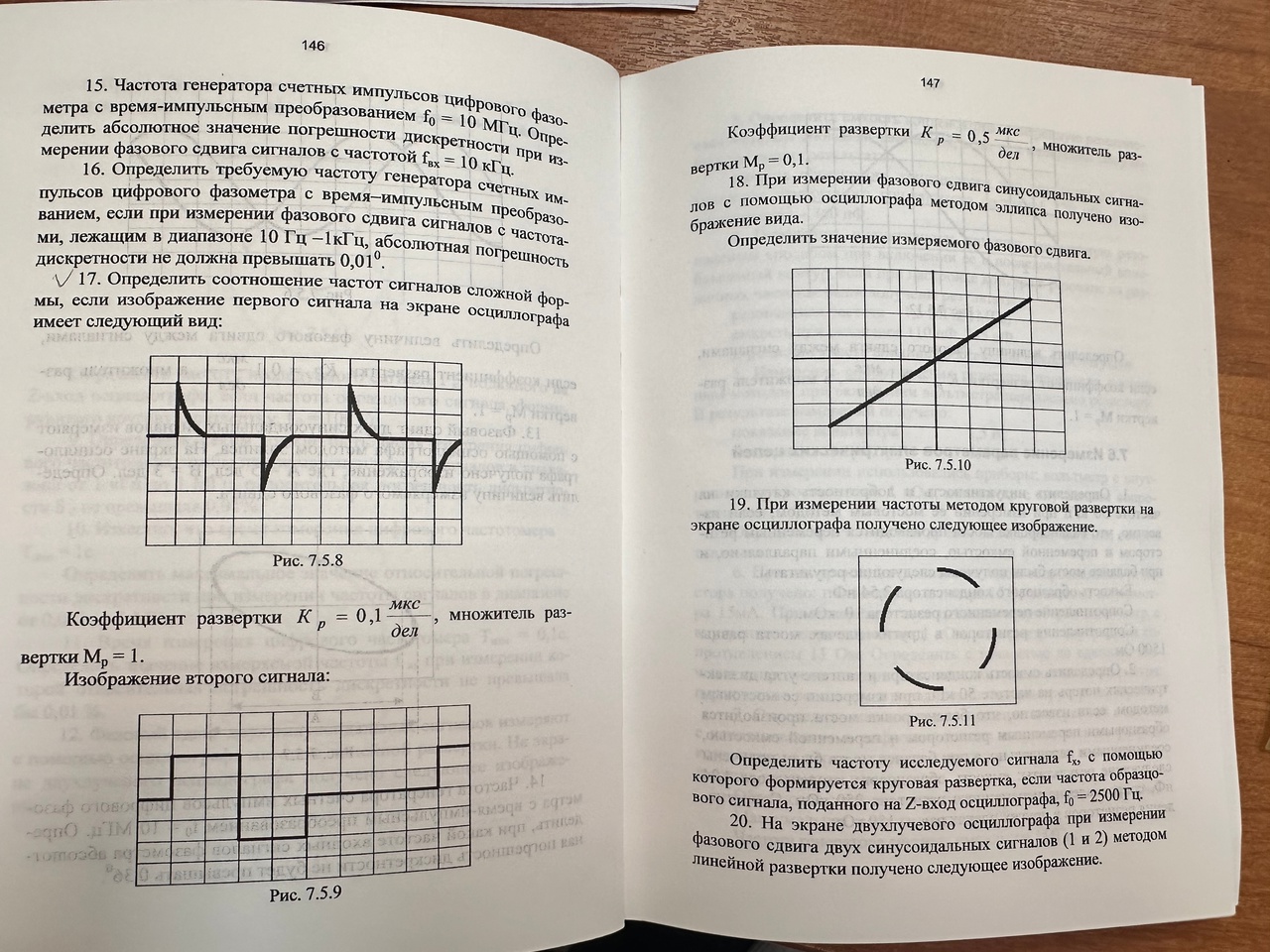 6 задача (только под номером 8)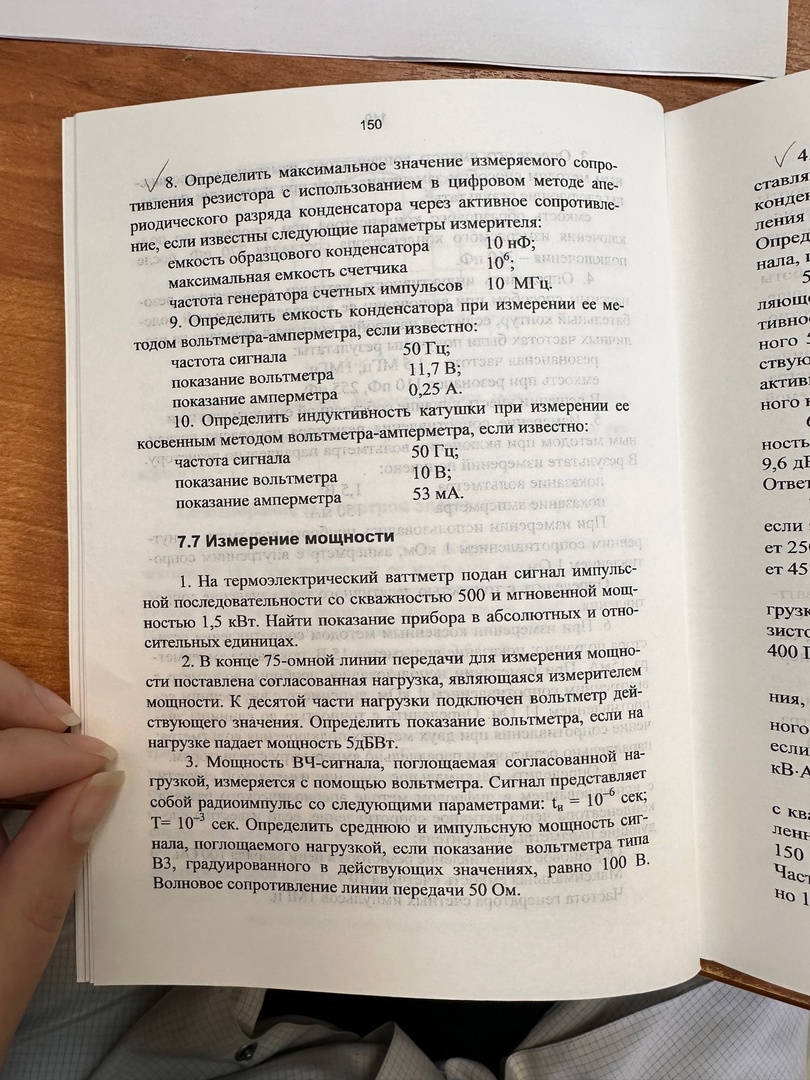 7 задача (только под номером 4)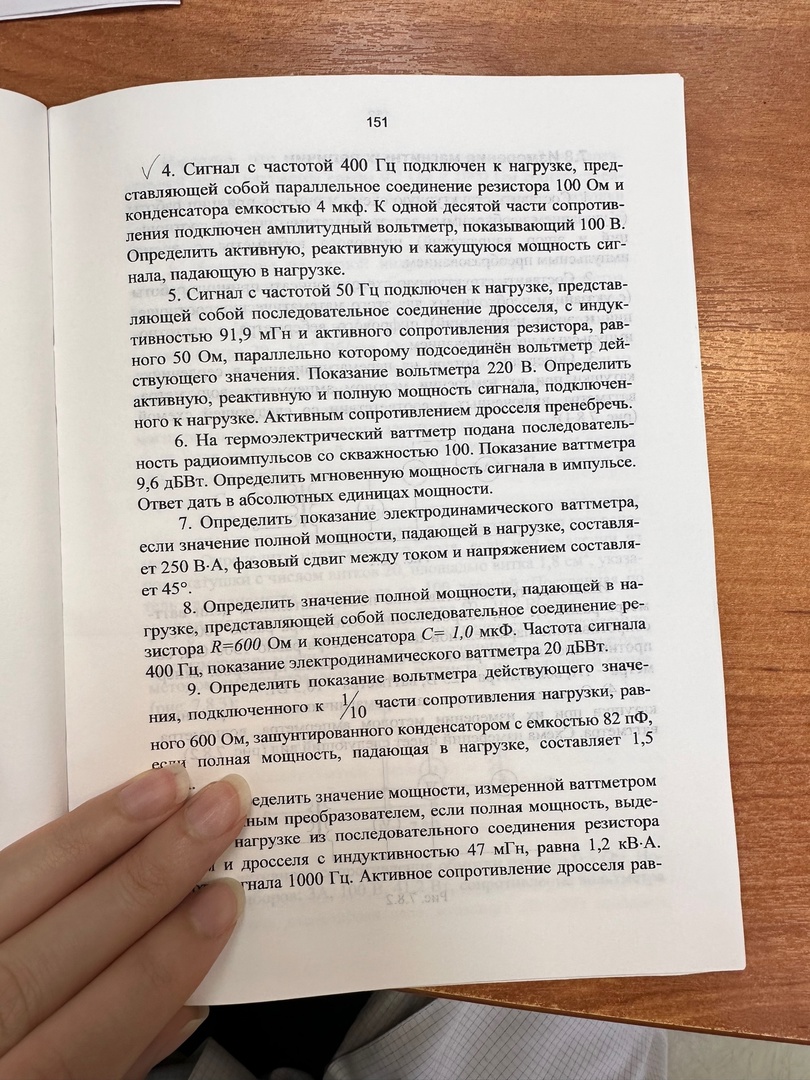 8 задача (только под номером 4)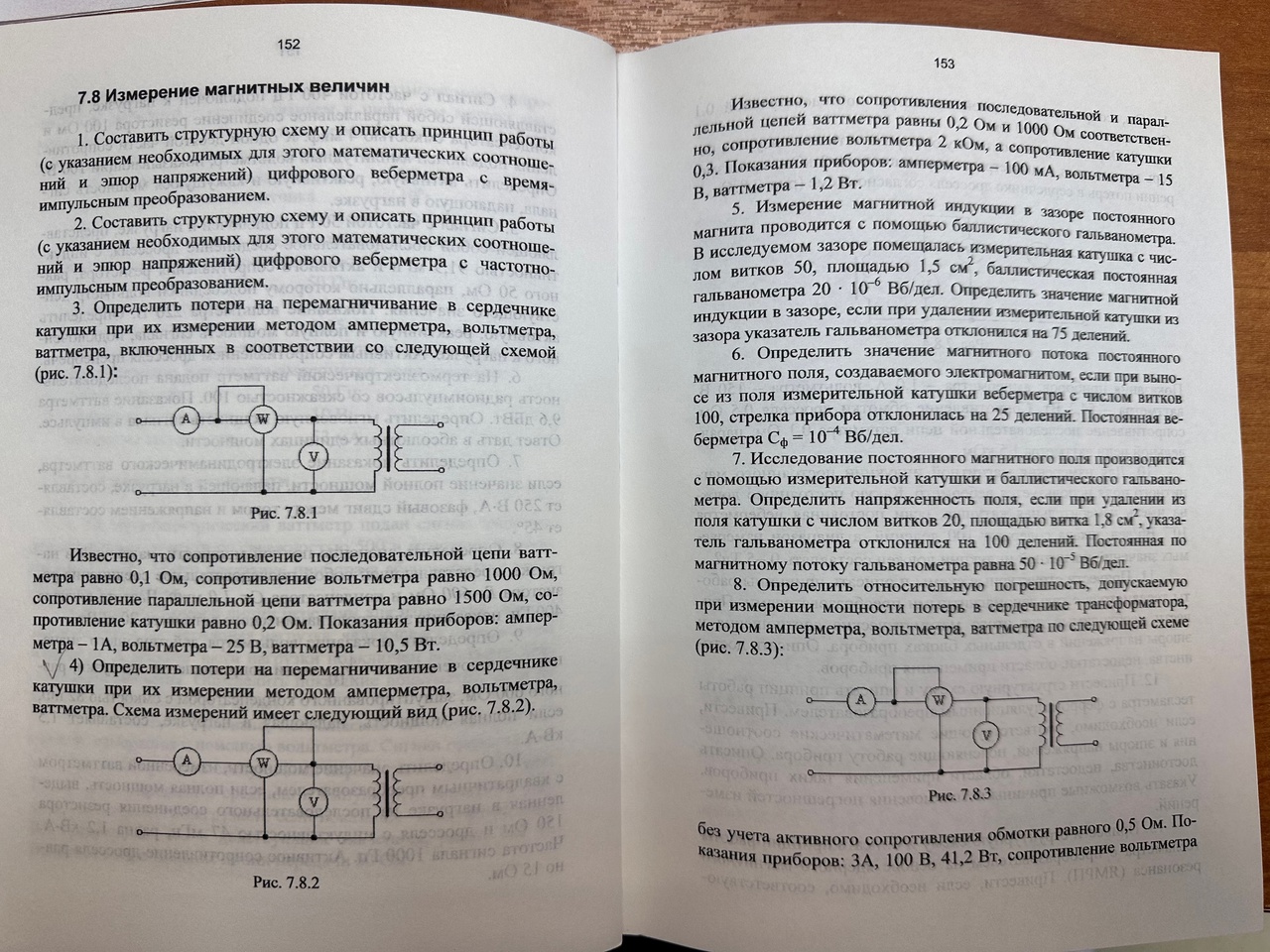 9 задача (только под номером 4 таблицы 7.2)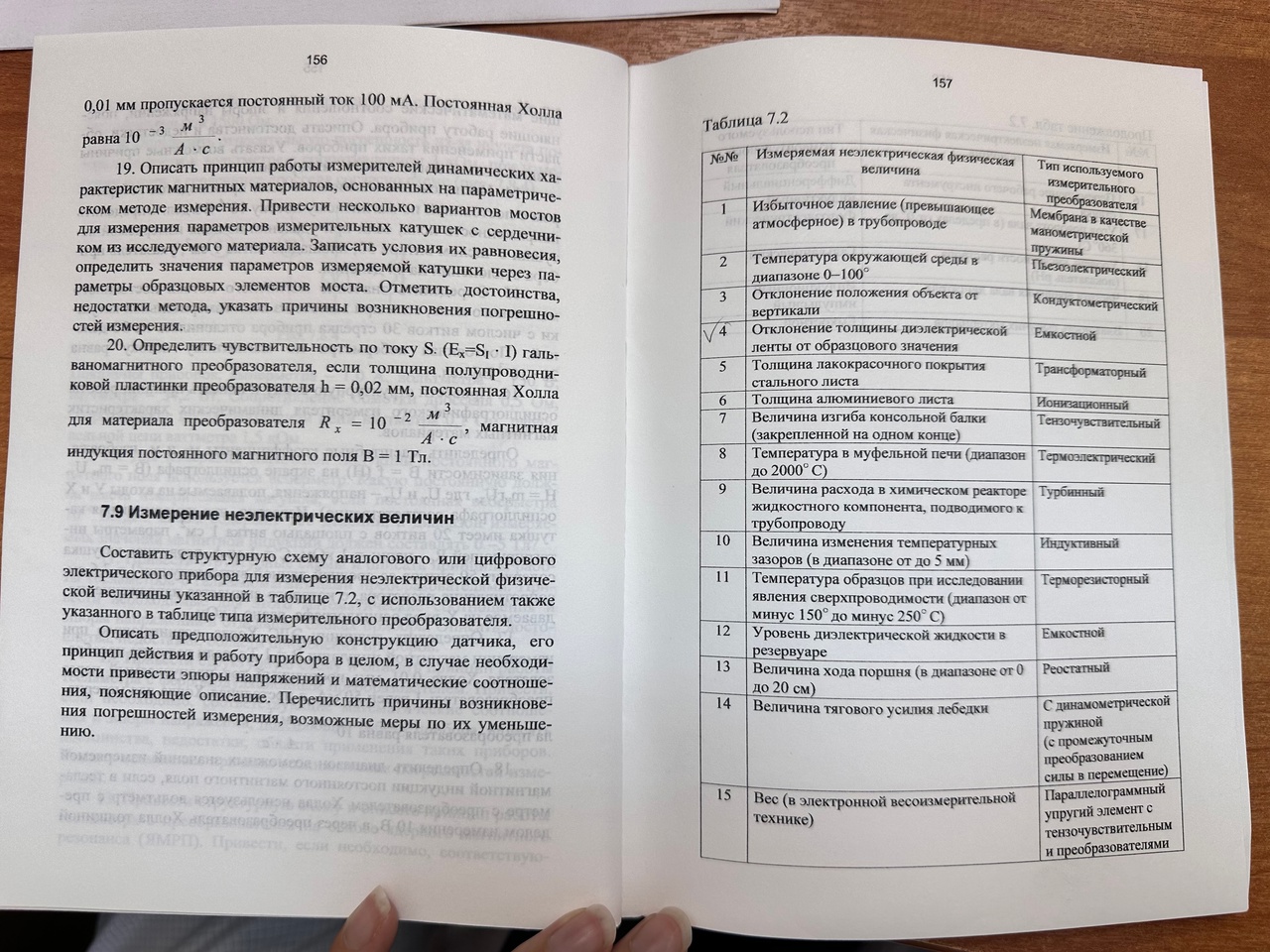 